11.11.2021. MATEMATIKA – LKZBROJI BROJEVE POMOĆU BROJEVNE CRTE.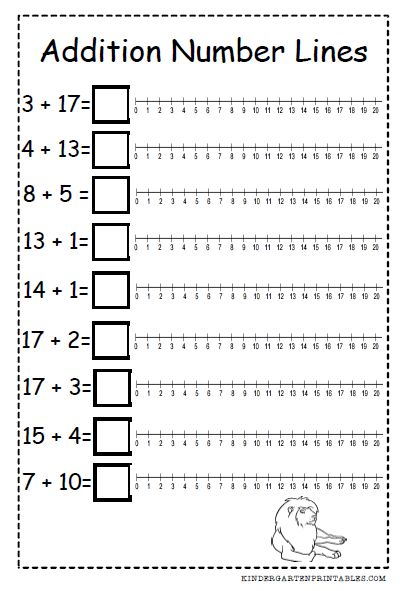 